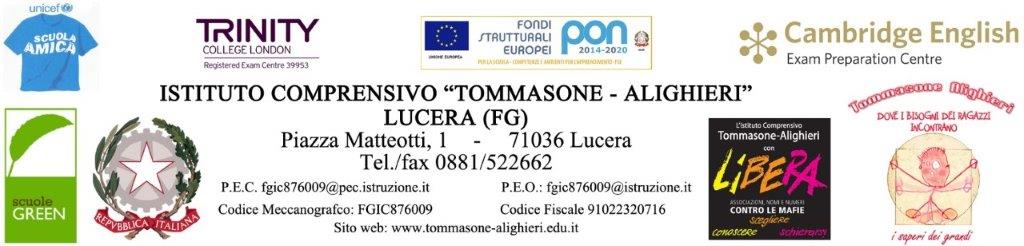 Prot. n. Lucera ____/____/____Al _______________________________   _______________________________Si invia l’allegata richiesta di accesso nella quale Lei/la spett. Società da Lei rappresentata risulta parte contro interessata.Ai sensi dell’art. 3 del DPR 184/06, entro il termine di 10 giorni, è possibile presentare una motivata opposizione, anche per via telematica, alla richiesta di accesso.Trascorso tale termine senza che alcuna opposizione venga prodotta, si darà corso alla richiesta.Il Responsabile del ProcedimentoIl Dirigente Scolastico       _____________________________OGGETTO:RICHIESTA DI ACCESSO DOCUMENTAZIONE AMMINISTRATIVA: NOTIFICA AI CONTROINTERESSATI AI SENSI DELL’ART. 3 DEL DPR 184/06.